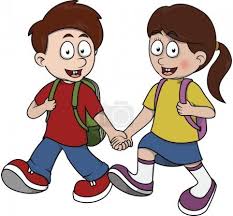 Zápis do první třídyŘeditelství Základní školy a mateřské školy Brno, Blanenská 1, příspěvková organizace oznamuje, že se v budově Základní školy na Blanenské 1, uskuteční zápis do prvních tříd pro školní rok 2023/2024.Zápis se bude konat ve středu 12. dubna 2023 v době od 13.00 do 17.00 hodin a ve čtvrtek 13. dubna 2023 v době od 13.00 do 17.00 hodinK zápisu se dostaví rodiče dětí narozených od 1. září 2016 do 31. srpna 2017. Informace, zda proběhne zápis s účastí dítěte nebo bez ní, se dozvíte na stránkách školy před termínem zápisu / dle aktuálních opatření/Při zápisu je nutné předložit rodný list dítěte a OP rodičů. V případě odkladu školní docházky doloží zákonný zástupce společně se žádostí, v den zápisu, dvě doporučující posouzení školského poradenského zařízení / PPP, SPC/  	a odborného lékaře nebo klinického psychologa. Co naše škola nabízí:jsme škola otevřená novým přístupům ke vzděláváníškola se nachází v příjemné klidné okrajové části Brnapečujeme o nadané a mimořádně talentované žáky od prvního ročníkuvyučujeme kvalifikovaně anglický jazyk od 1. ročníku podle počtu přihlášených dětí plánujeme otevřít 2 první třídy s počtem 25 žáků ve tříděv případě zájmu je možná návštěva v současné 1. třídě / info.na tel.č. 724 310 276/.Uděláme vše pro to, aby se vracelo spokojené. Budeme rozvíjet jeho nadání a osobnost, respektovat jeho individualitu. Budeme s vámi spolupracovat a hledat nejlepší řešení v každé situaci. V naší škole se vaše dítě bude učit v atmosféře bezpečí, pochopení, tolerance a vzájemné úcty a pomoci.Službyprovoz ranní i odpolední družiny (6.30–17.30 h)jídelna v budově školy velký výběr zájmových kroužků přímo ve školezaměřujeme se, jako specializovaná škola, na výuku atletikykroužek hudební výchovy- odloučené pracoviště ZUŠ V. Kaprálové, Palackého třídakvalitní spolupráce mezi školou a rodiči, možnost konzultací s učiteli, po předchozí domluvě kdykoliv.K zápisu je nutná registrace na stránkách zapisdozs.brno.cz